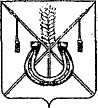 АДМИНИСТРАЦИЯ КОРЕНОВСКОГО ГОРОДСКОГО ПОСЕЛЕНИЯКОРЕНОВСКОГО РАЙОНАПОСТАНОВЛЕНИЕот 10.07.2018   	                                                                                             № 878  г. КоренорвскО проекте решения Совета Кореновского городского поселения Кореновского района «Об утверждении земельного налога»В соответствии с решением Совета Кореновского городского поселения Кореновского района от 22 апреля 2014 года № 426 «Об утверждении Положения «О порядке внесения проектов нормативных правовых актов в Совет Кореновского городского поселения», администрация Кореновского городского поселения Кореновского района п о с т а н о в л я е т:1. Согласиться с проектом решения Совета Кореновского городского поселения Кореновского района «Об утверждении земельного налога». 2. Направить проект решения «Об утверждении земельного налога» в Совет Кореновского городского поселения Кореновского района для рассмотрения в установленном порядке (прилагается).3. Назначить представителем главы Кореновского городского поселения Кореновского района при обсуждении данного проекта решения в Совете Кореновского городского поселения начальника финансово-экономического отдела администрации Кореновского городского поселения Ю.А. Киричко.4. Общему отделу администрации Кореновского городского поселения Кореновского района (Устинова) опубликовать настоящее постановление в печатном средстве массовой информации и обеспечить его размещение на официальном сайте администрации Кореновского городского поселения Кореновского района в информационно-телекоммуникационной сети «Интернет».5. Постановление вступает в силу со дня его подписания.ГлаваКореновского городского поселенияКореновского района						                         Е.Н. ПергунПРОЕКТ РЕШЕНИЯСовета Кореновского городского поселения Кореновского районаот ____________   					                                       № ___г. КореновскОб установлении земельного налогаВ соответствии с главой 31 Налогового кодекса Российской Федерации, Федеральным законом от 6 октября 2003 года № 131-ФЗ «Об общих принципах организации местного самоуправления в Российской Федерации» и Уставом Кореновского городского поселения Кореновского района, Совет Кореновского городского поселения Кореновского района р е ш и л:1. Установить и ввести на территории Кореновского городского поселения Кореновского района земельный налог.2. Установить порядок и сроки уплаты земельного налога в отношении налогоплательщиков - организаций.3. Налогоплательщиками налога признаются организации и физические лица, обладающие земельными участками на праве собственности, праве постоянного (бессрочного) пользования или праве пожизненно наследуемого владения в пределах границ Кореновского городского поселения Кореновского района. В отношении земельных участков, входящих в имущество, составляющее паевой инвестиционный фонд, налогоплательщиками признаются управляющие компании. 4. Объектом налогообложения признаются земельные участки, расположенные в пределах границ Кореновского городского поселения Кореновского района.5. Установить, что налоговая база определяется как кадастровая стоимость земельных участков, признаваемых объектом налогообложения в соответствии со статьей 389 Налогового кодекса Российской Федерации. Налоговая база определяется в отношении каждого земельного участка как его кадастровая стоимость по состоянию на 1 января года, являющегося налоговым периодом.6. Налоговым периодом признается календарный год. Отчетными периодами для налогоплательщиков – организаций признается первый квартал, второй квартал, третий квартал календарного года.7. Установить налоговые ставки в следующих размерах: 1) 0,3 процента – в отношении земельных участков, отнесенных к землям сельскохозяйственного назначения или к землям в составе зон сельскохозяйственного использования в населенных пунктах и используемых для сельскохозяйственного производства;2) 0,25 процента – в отношении земельных участков, занятых                 жилищным фондом и объектами инженерной инфраструктуры жилищно-коммунального комплекса (за исключением доли в праве на земельный         участок, приходящейся на объект, не относящийся к жилищному                              фонду и к объектам инженерной инфраструктуры жилищно-коммунального комплекса) или приобретенных (предоставленных) для жилищного строительства;3) 0,25 процента – в отношении земельных участков, приобретенных (предоставленных) для личного подсобного хозяйства, садоводства, огородничества или животноводства, а также дачного хозяйства;4) 0,25 процента – в отношении земельных участков, ограниченных в обороте в соответствии с законодательством Российской Федерации, предоставленных для обеспечения обороны, безопасности и таможенных               нужд;5) 1,5 процента – в отношении прочих земельных участков.7.1. Утвердить ставку земельного налога в размере 0,2 процента в отношении земельных участков, установленной подпунктами 2,3,4 пункта 7  решения, для категории налогоплательщиков, имеющих звание «Ветеран труда».8. Установить, что для организаций и физических лиц, имеющих земельные участки, являющиеся объектом налогообложения на территории Кореновского городского поселения Кореновского района, льготы, установленные в соответствии со статьей 395 Налогового кодекса                    Российской Федерации, действуют в полном объеме.9. Установить, что дополнительно к льготам, установленным Налоговым кодексом Российской Федерации на территории Кореновского городского поселения Кореновского района, освобождаются от уплаты земельного                         налога:9.1. Муниципальные учреждения Кореновского городского поселения Кореновского района, финансируемые из средств местного бюджета в отношении земельных участков, используемых для осуществления уставной деятельности;9.2. Органы местного самоуправления муниципального образования Кореновский район, Кореновского городского поселения Кореновского района в отношении земельных участков, используемых ими для непосредственного выполнения возложенных на них функций.9.3. Участники и инвалиды Великой Отечественной войны.9.4. Граждане, которым присвоено звание «Почетный гражданин города Кореновска».9.5.  Бывшие несовершеннолетние узники концлагерей, гетто и других мест принудительного содержания, созданных фашистами и их                        союзниками в период второй мировой войны». Реализация мер                        социальной поддержки лиц, указанных в данном абзаце, осуществляются                   при предъявлении ими удостоверения единого образца, выданного                                   до 1 июля 2013 года, или удостоверения, выданного после 1 июля 2013 года в порядке, установленном уполномоченным Правительством Российской Федерации федеральным органом исполнительной власти».	9.6. Вдовы (вдовцы) Героев Советского Союза, Героев Российской Федерации и полных кавалеров ордена Славы. 10. Налогоплательщики - физические лица, имеющие право на                   налоговые льготы, в том числе в виде уменьшения налоговой базы                                на не облагаемую налогом сумму, установленные законодательством о                    налогах и сборах, представляют в налоговый орган по своему выбору        заявление о предоставлении налоговой льготы, а также вправе                            представить документы, подтверждающие право налогоплательщика на налоговую льготу.11. Налог (авансовые платежи по налогу) подлежат уплате в следующем порядке и в сроки:11.1. Налогоплательщики-организации исчисляют сумму налога (сумму авансовых платежей по налогу) самостоятельно.11.2. Налогоплательщиками – организациями налог уплачивается не позднее 15 февраля года, следующего за истекшим налоговым периодом.11.3. Налогоплательщиками – организациями авансовые платежи по налогу уплачиваются не позднее 10 числа месяца, следующего за отчетным периодом текущего налогового периода (т.е. 10 апреля,10 июля, 10 октября), в размерах, установленных статьей 396 Налогового кодекса Российской Федерации. 12. Признать утратившими силу:решение Совета Кореновского городского поселения Кореновского района от 29 марта 2017 года № 280 «Об установлении земельного налога»;решение Совета Кореновского городского поселения Кореновского района от 27 сентября 2017 года № 333 «О внесении изменений в решение Совета Кореновского городского поселения Кореновского района от 29 марта 2017 года № 280 «Об утверждении земельного налога»;решение Совета Кореновского городского поселения Кореновского района от 22 ноября 2017 года № 355 «О внесении изменений в решение Совета Кореновского городского поселения Кореновского района от 29 марта 2017 года № 280 «Об утверждении земельного налога»;решение Совета Кореновского городского поселения Кореновского района от 28 марта 2017 года № 393 «О внесении изменений в решение Совета Кореновского городского поселения Кореновского района от 29 марта 2017 года № 280 «Об утверждении земельного налога»;13. Настоящее решение подлежит опубликованию в печатном средстве массовой информации и размещению на официальном сайте администрации Кореновского городского поселения Кореновского района в информационно-телекоммуникационной сети «Интернет». 14. Настоящее решение вступает в силу со дня его официального опубликования и распространяется на правоотношения, возникшие с 1 января 2018 года, но не ранее, чем по истечению одного месяца со дня его официального опубликования.ПРИЛОЖЕНИЕк постановлению	администрацииКореновского городского поселенияКореновского районаот 10.07.2018 № 878Глава Кореновского городского поселения Кореновского района                                         Е.Н. ПергунПредседатель Совета Кореновского городского поселения Кореновского района                               Е.Д. Деляниди